Электронная Форма паспорта воинского захороненияВид объектаБратская могилаНаименование объектаВоинское захоронениеФото (общий вид)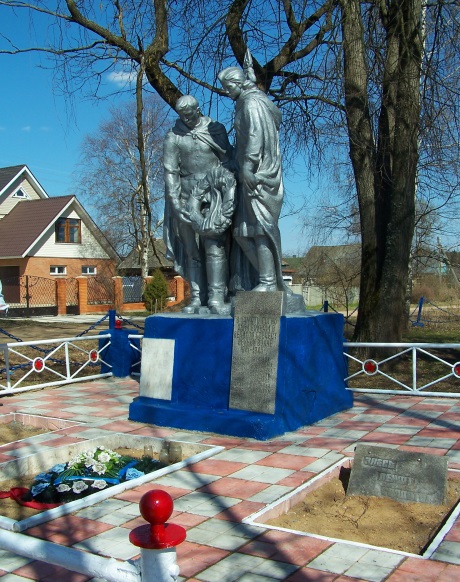 Место расположенияМО, Рузский район, д.ФилатовоКоординаты G-84WGS 84-55.838407403,36.106684174Карта схемаМаршрут движения автобусов и ж/д транспорта От ст. Тушино автобусом до  г.Рузы.От г.Рузы автобусом до п.Беляная Гора(поворот на д.Филатово)Электричка: Белорусский вокзал - ст.Тучково далее автобусом или маршрутное такси до г.РузыОбъект культурного наследия Период боевых действий в районе местонахождения мемориала  Ноябрь 1941-январь 1942Военные части имеющие захоронения на мемориале Административная принадлежностьмуниципальнаяТипология принадлежности Количество захороненных с учетом записей в ОБДКоличество захороненных с учетом записей в ОБДПервичное захоронение (№ акта), номер захоронения в ВМЦ№15Перезахоронение (№ акта)количество  человек, откуда, когда -Дозахоронение (№ акта)количество  человек, откуда, когда-Известных                                                                               21Известных                                                                               21Неизвестных -Дата установки объекта Собственник (балансодержатель)Администрация сп ИвановскоеОрганизация (учреждение), ответственная за содержание объекта Администрация сп ИвановскоеКраткое описание Скульптурная группа «воин с венком и женщина воин со знаменем». Установлена на постаменте 1,5*1м Скульптурная группа изготовлена из мраморной крошки. Постамент кирпичной кладки. На постаменте укреплена мемориальная доска с фамилиями захороненных воинов. Справа от памятника небольшая подставка с укрепленной мемориальной доской с надписью «Здесь лежат солдаты». Перед памятником могильный холм окантованный кирпичной кладкой. Территория могилы огорожена металлической оградой с укрепленными на ней 24 звездочками. Ограда установлена на 4 столбах кирпичной кладки вокруг металлических труб.